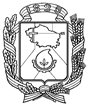 АДМИНИСТРАЦИЯ ГОРОДА НЕВИННОМЫССКАСТАВРОПОЛЬСКОГО КРАЯПОСТАНОВЛЕНИЕ28.04.2021                                   г. Невинномысск                                        № 756О подготовке и проведении религиозных праздников Пасхаи день поминовения усопших в городе Невинномысске в 2021 годуВ соответствии Федеральным законом от 08 ноября 2007 года
№ 257-ФЗ «Об автомобильных дорогах и о дорожной деятельности в Российской Федерации и о внесении изменений в отдельные законодательные акты Российской Федерации», постановлением Правительства Ставропольского края от 02 августа 2011 г. № 308-п «Об утверждении Порядка осуществления временных ограничения или прекращения движения транспортных средств по автомобильным дорогам регионального или межмуниципального, местного значения в Ставропольском крае», в связи с проведением 01, 02, 09, 11 мая 2021 года религиозных праздников Пасха и день поминовения усопших (далее - религиозные праздники), постановляю:1. Прекратить движение всех видов транспортных средств с 22:00 
01 мая до 08:00 02 мая 2021 года:1) по улице Апанасенко от пересечения с улицей Первомайской до пересечения с переулком Больничным путем закрытия движения транспортных средств и обеспечения объезда по переулку Больничному улицам Первомайской и Крестьянской;2) по бульвару Мира (нечетная сторона) от торгового центра «Людмила» до бульвара Мира, 21А путем закрытия движения транспортных средств и обеспечения объезда по бульвару Мира (четная сторона), улицам Партизанской, 3 Интернационала, Гагарина;3) по улице Дунаевского на участке от дома № 2 до пересечения с улицей Нахимова путем закрытия движения транспортных средств и обеспечения объезда по улицам Калинина, Коминтерна, Нахимова;4) по улице Пархоменко на участке от пересечения с улицей Матросова до улицы Лазо, по улице Лазо на участке от дома № 26 до дома № 28 путем закрытия движения транспортных средств и обеспечения объезда по улицам Пархоменко и Лазо;2. Прекратить движение всех видов транспортных средств с 23:00 
01 мая до 03:00 02 мая 2021 года по улице Чайковского на участке от дома 
№ 10 до пересечения с улицей Менделеева путем закрытия движения транспортных средств и обеспечения объезда по улицам Менделеева и Белово.3. Прекратить движение всех видов транспортных средств по объездной дороге 6-й микрорайон – 101-й микрорайон от пересечения с улицей Апанасенко до пересечения с автомобильной дорогой на городское кладбище (микрорайон ЗИП) и по автомобильной дороге на городское кладбище (микрорайон ЗИП) на всем ее протяжении в период с 06:00 до 17:00 09 и 11 мая 2021 года.4. Управлению жилищно-коммунального хозяйства администрации города Невинномысска:организовать закрытие движения транспортных средств по улицам, указанным в пунктах 1, 2 и 3 настоящего постановления;обеспечить бесперебойную работу общественного пассажирского транспорта по измененным маршрутам на период закрытия движения;организовать движение пассажирского автотранспорта 09 и 11 мая 
2021 года в период с 08:00 до 16:00 для перевозки населения от автобусных остановок «6-ой микрорайон» (улица Апанасенко) и «Мелькомбинат» (улица Матросова) до городских кладбищ (микрорайон ЗИП и район Закубанской части города Невинномысска).5. Рекомендовать:5.1. Отделу МВД России по городу Невинномысску на период закрытия движения всех видов транспортных средств обеспечить 
01, 02, 09 и 11 мая 2021 года охрану правопорядка и безопасность дорожного движения. 5.2. Территориальному отделу здравоохранения города Невинномысска министерства здравоохранения Ставропольского края обеспечить дежурство бригады скорой медицинской помощи в районе городского кладбища (микрорайон ЗИП) с 08:00 до 17:00 09 и 11 мая 2021 года.6. Муниципальному казенному учреждению «Управление по чрезвычайным ситуациям и гражданской обороне города Невинномысска» обеспечить дежурство смены аварийно-спасательного формирования в районе городского кладбища (микрорайон ЗИП) с 08:00 до 17:00 09 и 11 мая 2021 года.7. Опубликовать настоящее постановление в газете «Невинномысский рабочий», а также разместить в сетевом издании «Редакция газеты «Невинномысский рабочий» и на официальном сайте администрации города Невинномысска в информационно-телекоммуникационной сети «Интернет».8. Контроль за исполнением настоящего постановления возложить на заместителя главы администрации города Невинномысска Колюбаева Е.Н.Глава города НевинномысскаСтавропольского края                                                                    М.А. Миненков